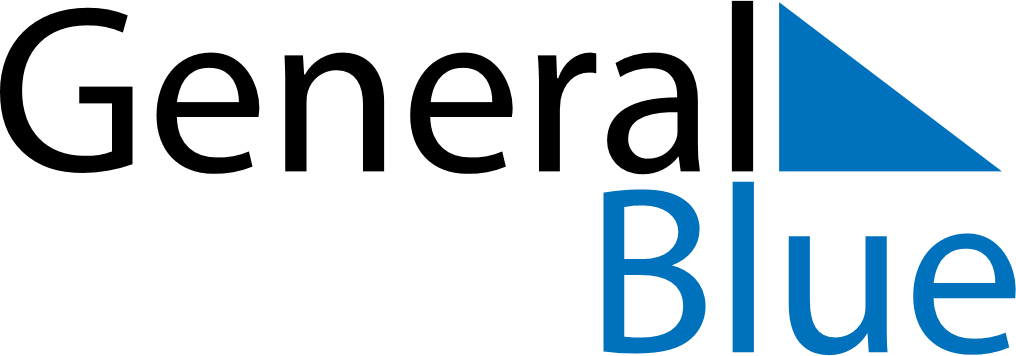 Weekly CalendarNovember 29, 2026 - December 5, 2026Weekly CalendarNovember 29, 2026 - December 5, 2026Weekly CalendarNovember 29, 2026 - December 5, 2026Weekly CalendarNovember 29, 2026 - December 5, 2026Weekly CalendarNovember 29, 2026 - December 5, 2026Weekly CalendarNovember 29, 2026 - December 5, 2026SundayNov 29MondayNov 30MondayNov 30TuesdayDec 01WednesdayDec 02ThursdayDec 03FridayDec 04SaturdayDec 056 AM7 AM8 AM9 AM10 AM11 AM12 PM1 PM2 PM3 PM4 PM5 PM6 PM